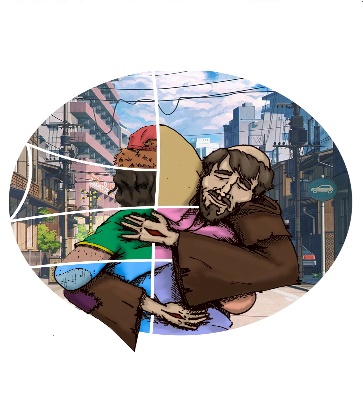 REGLAMENTO DEL MUNDIALITO FRANCISCANO SE ESPERA QUE TODOS LOS PARTICIPANTES, INCLUYENDO JUGADORES, ÁRBITROS Y ACOMPAÑANTES MANTENGAN UN COMPORTAMIENTO RESPETUOSO EN TODO MOMENTO HACIA LAS INSTALACIONES, EL PERSONAL A CARGO Y TODOS LOS PRESENTES.SE JUGARÁ DOS TIEMPOS DE 10 MINUTOS CON UN DESCANSO DE 5 MINUTOS.EL EQUIPO ESTARÁ COMPUESTO POR 15 JUGADORES, ANOTADOS EN PLANILLA PREVIAMENTE. ENTRARÁN A JUGAR 7-8 JUGADORES (DEPENDIENDO EL GRADO).SE PIDE EL MÁXIMO RESPETO HACIA LOS PROFESORES QUE ESTARÁN ARBITRANDO LOS JUEGOS. EL JUGADOR QUE NO RESPETE LAS REGLAS DE CONVIVENCIA SERÁ ADVERTIDO, DE CONTINUAR SU CONDUCTA SERÁ SANCIONADO.EL CAMPEONATO TENDRÁ CONTINUIDAD, DANDO COMIENZO EL SÁBADO 4/05 Y CONTINUANDO EL SÁBADO SIGUIENTE 11/05. EL CAMPEONATO TENDRÁ MÉTODO DE REVANCHA, RESPETANDO EL FIXTURE ESTABLECIDO.SE ENFRENTARÁN ENTRE SECCIONES, NO SE ENFRENTARÁN CON UN GRADO MAYOR AL CORRESPONDIENTE. TODOS LOS JUGADORES ANOTADOS, DEBERÁN JUGAR DURANTE EL PARTIDO.  SOLO SE PERMITE EL USO DE LAS ÁREAS DESIGNADAS PARA EL JUEGO. PAZ Y BIEN